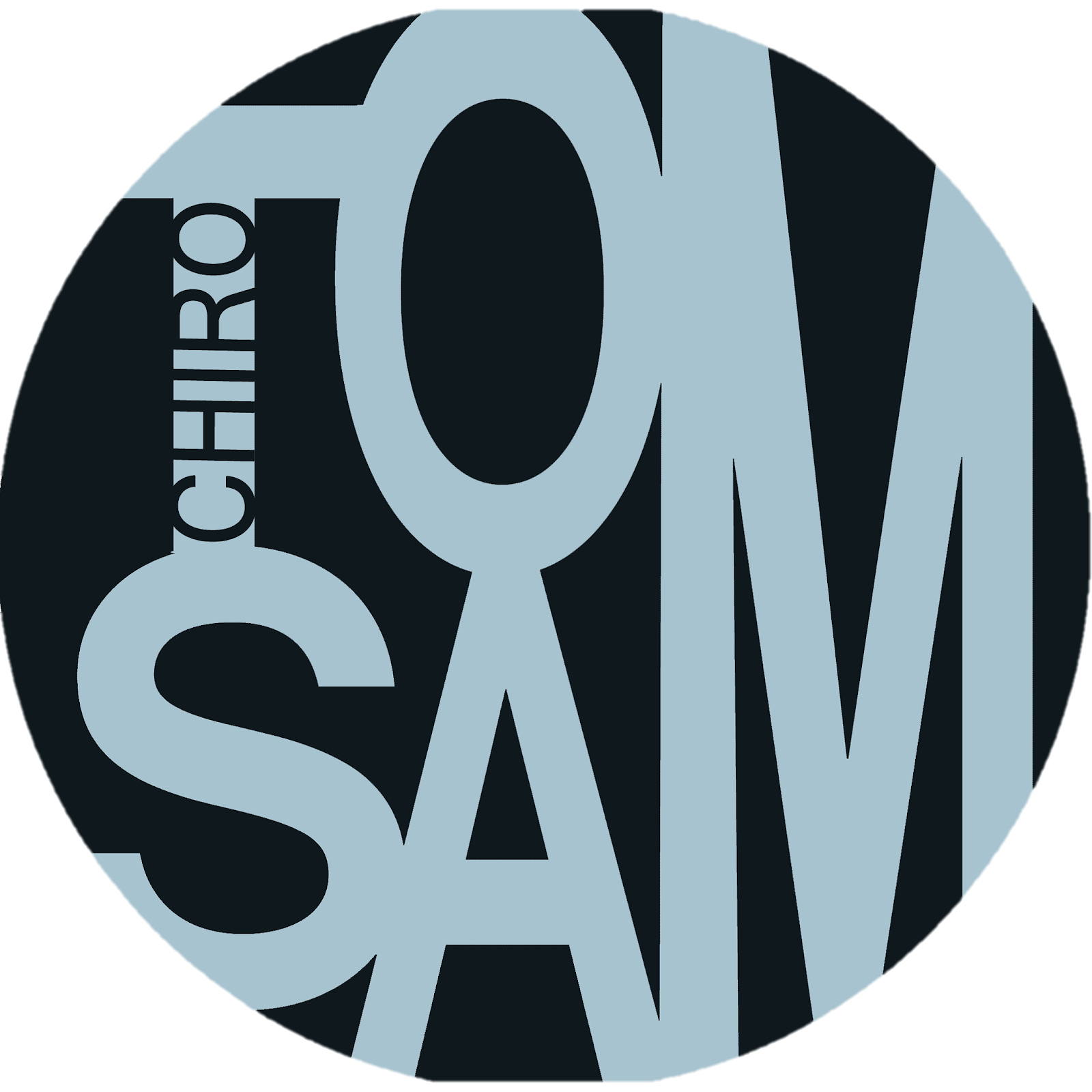 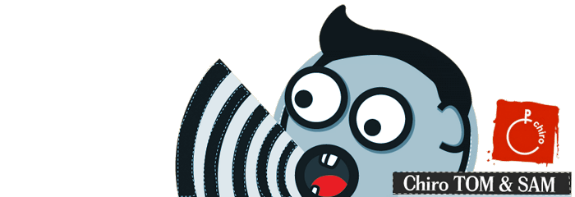 Programma Speelclub meisjes
Januari en februari6 januari:	Morgen begint het school terug, dus moeten jullie hersens al even getraind worden! We spelen een quiz, maar we gaan zeker niet de hele dag op de grond zitten! Dus maak jullie al maar klaar, want het zijn niet altijd de slimste die winnen…13 januari:	‘Geeeuw’. Zijn jullie ook niet moe na een hele week terug school? Dat komt goed uit, want vandaag spelen we slaapzakkenspelletjes. Neem dus allemaal jullie slaapzak mee.20 januari:	Oh nee! De aliens gaan de wereld overnemen en wij moeten ze stoppen. Helpen jullie mee? We krijgen speciale krachten en gaan de aliens wegjagen!27 januari:	💤 Zondag uitslapen? Vandaag zeker, want jullie mogen allemaal in pyjama naar de Chiro komen2 februari:	Dé Chiro fuif van het hele vasteland, de rakwifuif, zal doorgaan in Chiro TOM vanaf 19u00. Ouders zijn ook welkom, er zal een bar zijn en natuurlijk een dik feestje voor de kindjes! (inkom bedraagt 2 euro) 3 februari:	Om op kamp een aantal leuke activiteiten te doen gaan we vandaag een verkoopzondag organiseren! Valentijn komt dichterbij, dus kunnen jullie al raden wat? (Tip:	)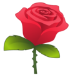 10 februari:	Ook vandaag gaan we verkopen.17 februari:	Vandaag is het brunch! Inschrijven kan via facebook of op de website. In de namiddag is het geen Chiro.24 februari:	Vandaag moeten we afscheid nemen van jullie, want het is leidingswissel! Zijn jullie al benieuwd wie er ons komt vervangen?3 maart:	Het zal geen Chiro zijn vandaag, want we zijn met de leiding op leidingsweekend. We gaan het kamp al voorbereiden 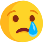 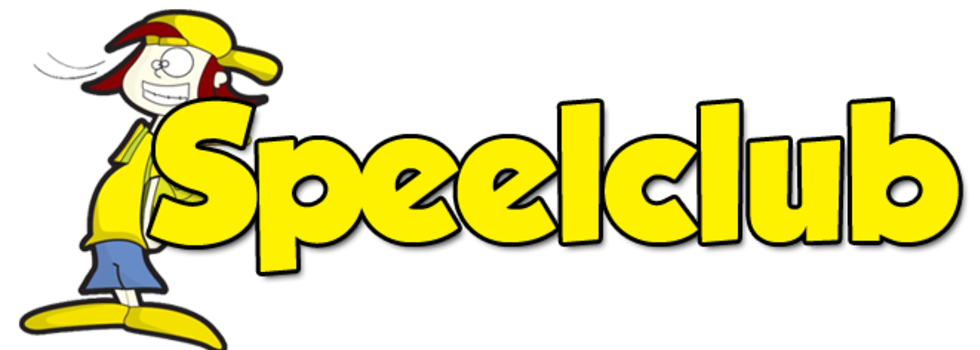 Groetjes,		jullie	favoriete	leiding!	;)	Jill :	0483	45	20	40	Berre :	0479	06	23	38